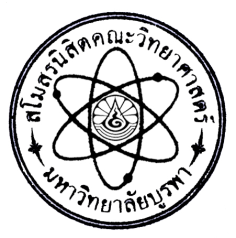 ที่ สวท. เลขที่หนังสือ / ปีพุทธศักราช	สโมสรนิสิตคณะวิทยาศาสตร์		วันที่  เดือน  ปีพ.ศ.เรื่อง	ขอเรียนเชิญเป็นประธานในพิธีเป็นพิธีเปิดหรือพิธีปิดโครงการชื่อโครงการเต็ม	เรียน	ตำแหน่งของผู้ที่จะเรียนเชิญเป็นประธาน เช่น คณบดีคณะวิทยาศาสตร์ หรือ หัวหน้าภาควิชา สิ่งที่ส่งมาด้วย	๑. กำหนดการ		๒. คำกล่าวเปิดงาน	ด้วยสโมสรนิสิตคณะวิทยาศาสตร์ กำหนดจัดโครงการชื่อโครงการเต็ม ในวันวันที่  วันที่  เดือน  ปีพ.ศ. ตั้งแต่เวลา ช่วงเวลา  น. ณ ห้อง/บริเวณ อาคาร (ระบุโดยละเอียด)  โดยมีวัตถุประสงค์เพื่อวัตถุประสงค์ของโครงการโดยสรุป	ในการนี้ สโมสรนิสิตคณะวิทยาศาสตร์ จึงใคร่ขอเรียนเชิญท่านเป็นประธานในพิธีเป็นพิธีเปิดหรือพิธีปิดโครงการชื่อโครงการเต็ม ในวันวันที่  วันที่  เดือน  ปีพ.ศ. เวลา เวลาที่ต้องการให้ประธานมาถึง (ไม่ต้องเผื่อเวลา!!!) น. ณ ห้อง/บริเวณ อาคาร (ระบุโดยละเอียด) ดังรายละเอียดกำหนดการที่แนบมาพร้อมหนังสือนี้	จึงเรียนมาเพื่อโปรดพิจารณา	ขอแสดงความนับถือ	(ชื่อนิสิตผู้รับผิดชอบโครงการ)	นิสิตผู้รับผิดชอบโครงการฯ	(ชื่ออาจารย์ที่ปรึกษาโครงการ)	อาจารย์ที่ปรึกษาโครงการฯนิสิตผู้ประสานงานชื่อนิสิตผู้รับผิดชอบโครงการหมายเลขโทรศัพท์ ๐x xxxx xxxx